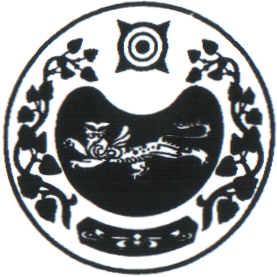                                                            ПОСТАНОВЛЕНИЕ                                                                       от 26 .03. 2021г.    № 21-п       аал ЧарковО присвоении адреса           В связи с упорядочением нумерации объектов недвижимости в аале Бейка, в соответствии с Постановлением администрации Усть-Абаканского района от 15.10.2002 год № 67-п «Об утверждении Примерного положения о порядке присвоения, изменения, аннулирования и регистрации адресов объектов недвижимости на территории Республики Хакасия», администрация Чарковского сельсоветаПОСТАНОВЛЯЕТ:  1.  Двухквартирному жилому дому, расположенному в аале Бейка присвоить адрес: Российская Федерация, Республика Хакасия, Усть-Абаканский муниципальный район, сельское поселение Чарковский сельсовет, аал Бейка, улица Полевая, дом 6.2.  Квартирам, расположенным в двухквартирном жилом доме, по улице Полевая, дом 6, присвоить адреса: - квартире площадью 80,9 кв.м. присвоить адрес: Республика Хакасия, Усть-Абаканский муниципальный район, сельское поселение Чарковский сельсовет, аал Бейка, улица Полевая, дом 6, квартира 1;-квартире площадью 71,6 кв.м. присвоить адрес: Республика Хакасия, Усть-Абаканский муниципальный район, сельское поселение Чарковский сельсовет, аал Бейка, улица Полевая, дом 6, квартира 2. Глава Чарковского сельсовета                                                     Г.И.Дорохина РОССИЯ ФЕДЕРАЦИЯЗЫХАКАС РЕСПУБЛИКАЗЫАFБАН ПИЛТIРI АЙМАFЫЧАРКОВ ААЛНЫН ЧОБI                                   АДМИНИСТРАЦИЯЗЫРОССИЙСКАЯ ФЕДЕРАЦИЯРЕСПУБЛИКА ХАКАСИЯУСТЬ-АБАКАНСКИЙ РАЙОНАДМИНИСТРАЦИЯЧАРКОВСКОГО  СЕЛЬСОВЕТА